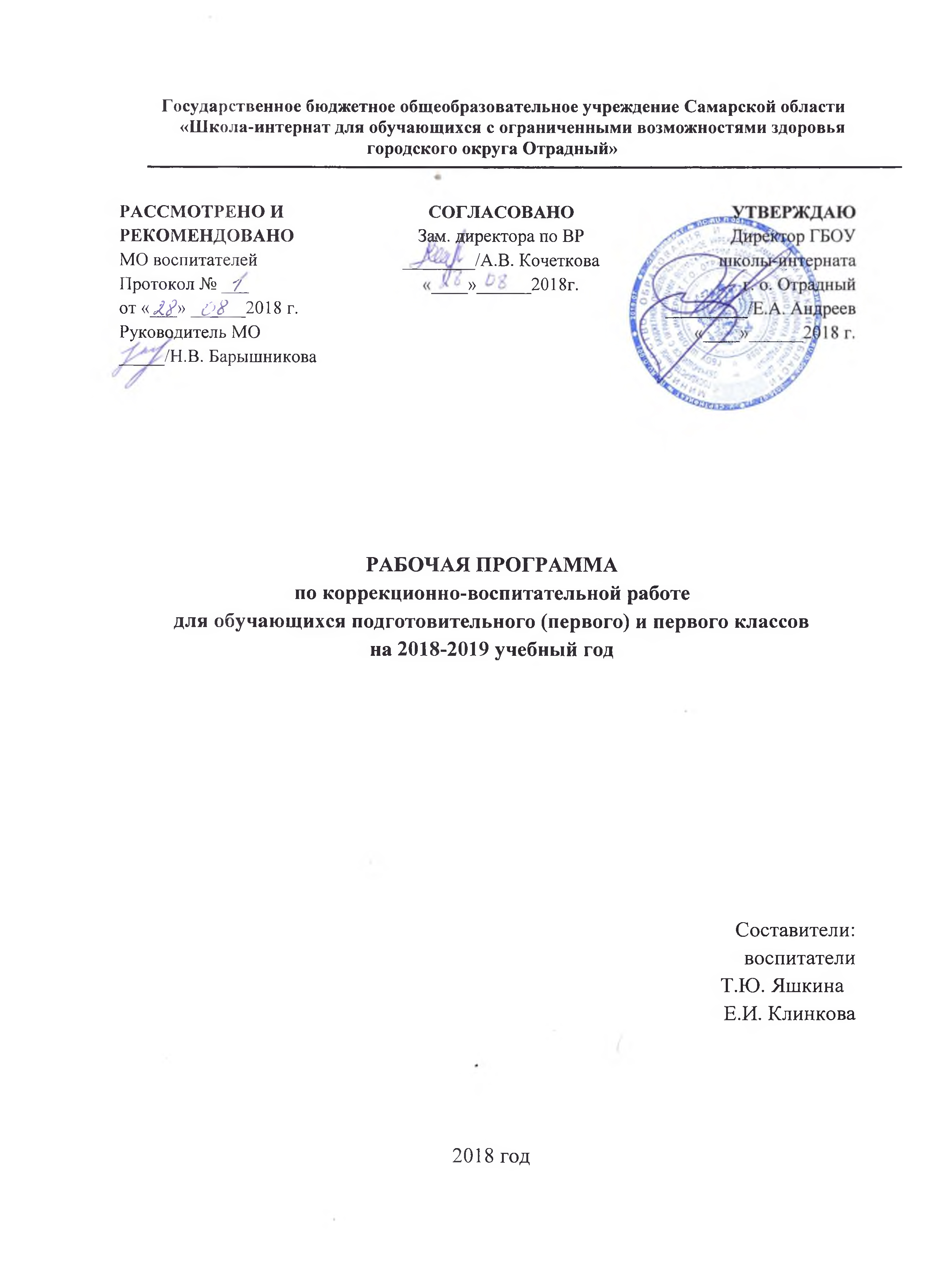 Состав группы:1. Довудов Муслим Абдусамадович – 22.09.09 г.р.2. Зубков Владимир Алексеевич – 18.02.11 г.р.3. Никифоров Никита Евгеньевич – 27.10.10 г.р. 4. Черкасов Алексей Владимирович – 25.02.11 г.р. 5. Шарикеев Данияр Нуржанович – 10.12.10 г.р.6. Шишов Вячеслав Владимирович – 19.11.10 г.р.7. Беляков Данил Александрович – 22.01.07 г.р.8. Головачев Данила Александрович – 01.04.08 г.р.9. Злобин Артем Олегович – 10.01.08 г.р.10. Колесников Кирилл Сергеевич – 11.08.09 г.р.11. Николаев Виктор Сергеевич – 18.05.10 г.р.12. Тимонин Дмитрий Алексеевич – 01.02.10 г.р.13. Шашков Данила Александрович – 07.07.10 г.р.14. Аношкин Вадим Сергеевич – 01.04.09 г.р.15. Вдовкин Илья Александрович – 30.07.09 г.р.16. Вилгелм Тимофей Юрьевич – 17.06.07 г.р. 17. Крестовников Максим Владимирович – 18.05.09 г.р18. Южанин Вячеслав Владимирович – 02.01.09 г.р.19. Ольхин Данила Дмитриевич – 10.06.09 г.р.Сведения о состоянии здоровья воспитанников:1. Довудов Муслим Абдусамадович – инвалидность2. Зубков Владимир Алексеевич – инвалидность3. Никифоров Никита Евгеньевич – инвалидность4. Черкасов Алексей Владимирович – инвалидность 5. Шарикеев Данияр Нуржанович –  6. Шишов Вячеслав Владимирович – инвалидность7. Беляков Данил Александрович – инвалидность8. Головачев Данила Александрович – инвалидность 9. Злобин Артем Олегович – инвалидность10. Колесников Кирилл Сергеевич – инвалидность11. Николаев Виктор Сергеевич – инвалидность12. Тимонин Дмитрий Алексеевич –   13. Шашков Данила Александрович – инвалидность14. Аношкин Вадим Сергеевич – инвалидность 15. Вдовкин Илья Александрович – инвалидность16. Вилгелм Тимофей Юрьевич – инвалидность17. Крестовников Максим Владимирович – инвалидность18. Южанин Вячеслав Владимирович – инвалидность19. Ольхин Данила Дмитриевич – инвалидностьРаспределение поручений в группе:1. Беляков Данил - цветовод 2. Головачев Данила - цветовод 3. Злобин Артем – санитар чистоты4. Довудов Муслим - ответственный за игровую зону 5. Шарикеев Данияр – ответственный за игровую зону  6. Южанин Вячеслав - магистр игр и затей  7. Вдовкин Илья - ответственный за учебный сектор Характеристика группыНа начало 2018-2019 учебного года в группе М1 - 19 человек. Из общего числа детей в группе, 7 человек круглосуточно проживают в школе-интернате: Вдовкин Илья, Южанин Вячеслав, Злобин Артем, Беляков Данил, Головачев Данила, Шарикеев Данияр, Довудов Муслим. Остальные обучающиеся после учебных занятий уходят домой. Группа вновь сформированная, состоит из обучающихся 1 (подготовительного), 1и 2 классов. Вновь прибывшие: Довудов Муслим, Шарикеев Данияр, Никифоров Никита, Зубков Владимир, Черкасов Алексей, Шишов Вячеслав В основном дети из неполных, малообеспеченных семей. Вдовкин Илья – приемная семья. Мальчики очень подвижные, беспокойные, шумные. По характеру ребята разные: легковозбудимые, вспыльчивые, несобранные, общительные, доброжелательные. Поэтому все воспитанники группы требуют к себе особого внимания, контроля и индивидуального подхода. Все воспитанники группы имеют существенные недостатки в физическом развитии, отличаются слабым здоровьем, поэтому они нуждаются в постоянном врачебном надзоре и медицинской помощи. У вновь прибывших детей навыки самообслуживания не сформированы, мальчики не умеют следить за своим внешним видом, плохо развиты культурно-гигиенические навыки. Особого внимания требует к себе Шарикеев Данияр, Довудов Муслим, так как они не владеют навыками самообслуживания, правила личной гигиены соблюдают только по инструкции и непосредственной помощи воспитателя.Все воспитанники имеют определенные дефекты речи. Из 19 воспитанников, 17 имеют инвалидность. В связи с этим, планируется проводить совместную работу с узкими специалистами. С целью развития творческого потенциала все обучающиеся записаны в детские творческие объединения. Ребята с удовольствием участвуют в групповых и общешкольных мероприятиях. Активными участниками творческих дел являются Вдовкин Илья, Злобин Артем, Беляков Данил.В свободное время мальчики любят играть в подвижные и настольные игры, конструировать из лего-конструктора, рисовать.В группе все имеют постоянные поручения и обязанности. Беляков Данил, Головачев Данила – цветоводы, Злобин Артем – санитар чистоты, Довудов Муслим, Шарикеев Данияр - ответственные за игровую зону, Южанин Вячеслав - магистр игр и затей, Вдовкин Илья - ответственный за учебный сектор.В новом учебном году планируется организовать воспитательную работу по формированию начальных представлений о здоровом образе жизни, навыков учебной деятельности и самообслуживания, формированию интереса к занятиям в творческих объединениях и участию в общешкольных и групповых мероприятиях. Цель учреждения: создание комфортного пространства, способствующего социализации ребенка с ограниченными возможностями здоровья (умственная отсталость, интеллектуальные нарушения), посредством усвоения знаний, формирования умений, навыков и компетентностей в предметных и жизненных областях, путем внедрения ФГОС.Задачи группы:1.Создать условия для успешной адаптации детей к школьным условиям.2.Формировать начальные представления о здоровом образе жизни.3.Формировать основы экологического сознания и экологической культуры.4.Формировать навыки и интерес к процессу учебной деятельности.5.Формировать навыки самообслуживания, путем привлечения воспитанников к выполнению бытовых обязанностей.6.Формировать коммуникативные навыки, работать над созданием ученического коллектива.7.Формировать интерес обучающихся к занятиям в творческих объединениях и участию в общешкольных и групповых мероприятиях.  Занятость воспитанников, в том числе детей-инвалидов, группы М 1в кружках, студиях, творческих и других детских объединениях2018-2019 учебного года Структура программы:1. Пояснительная записка: актуальность, цель, задачи; целевая аудитория; планируемые результаты: личностные, базовые учебные действия.2. Содержание разделов.3. Тематическое планирование.4. Материально-техническая база.5. Приложение.Пояснительная запискаАктуальность программы определена тем, что одной из важнейших задач образования в настоящее время является освоение детьми духовных ценностей, накопленных человечеством, национальным наследием. Об этом говорит и Федеральный Государственный Стандарт, и Концепция духовно-нравственного воспитания до 2020 года. Школа, как основной общественный институт, должна научить ребенка трем основополагающим действиям: учиться, уметь сохранить и приумножить здоровье, созидать Родину. В данном контексте особую актуальность приобретает коррекционно-воспитательная работа.Работа по формированию здорового образа жизни и духовно-нравственному воспитанию должна начинаться в младшем школьном возрасте со знакомства детей с нравственными нормами и правилами поведения. В детском коллективе ребенок имеет возможность проверить на собственном опыте свои знания, представления и склонности нравственного порядка, что обеспечивает переход внешних моральных требований во внутренние.Особенностью данной Программы является модульное планирование занятий с использованием разнообразной практической деятельности. Весь курс представляет собой единую систему последовательно развивающих, взаимосвязанных тематических и практических занятий. Реализация данной программы основывается на тесном сотрудничестве школы и семьи, предполагает формирование первоначального представления о базовых ценностях, отечественной культуры в процессе проведения, бесед, экскурсий, заочных путешествий, участие в творческой деятельности. Родители должны научить своих детей воспринимать жизнь и здоровье как великую ценность. Эта задача не имеет однозначного решения. Она включает в себя формирование у детей основ физиологической, психической и интеллектуальной культур. Программа духовно-нравственного развития включает: цель, задачи, основные направления работы, перечень планируемых результатов воспитания, формы организации воспитательной работы.Программа духовно-нравственного развития, воспитания и социализации, обучающихся с умственной отсталостью (интеллектуальными нарушениями) разработана в соответствии с требованиями:  - Закона «Об образовании в Российской Федерации», ФЗ «Об образовании в РФ» от 29.12.2012 года №273-ФЗ; - Федерального государственного образовательного стандарта образования обучающихся с умственной отсталостью (интеллектуальными нарушениями), Приказ Минобрнауки РФ от 19 декабря 2014 г. № 1599 «Об утверждении федерального государственного образовательного стандарта образования обучающихся с умственной отсталостью (интеллектуальными нарушениями)», зарегистрировано в Минюсте РФ 3 февраля 2015 г.;- Концепции духовно-нравственного развития и воспитания личности гражданина России, А.Я Данилюк, А.М. Кондаков, В.А. Тишков «Концепция духовно-нравственного развития и воспитания личности гражданина России», М.,  изд. «Просвещение», 2009г.;- Постановления Главного государственного санитарного врача РФ от 29.12.2010 г. № 189 «Об утверждении СанПиН 2.4.2.2821-10» Санитарно-эпидемиологические требования УК условиям организации обучения в общеобразовательных учреждениях»;- Рекомендации по организации обучения в первом классе четырехлетней начальной школы (Письмо МО РФ № 408/13-13 от 20.04.2001).Программа духовно-нравственного развития, воспитания и социализации, обучающихся с умственной отсталостью (интеллектуальными нарушениями) направлена на воспитание в каждом обучающемся гражданина и патриота, на раскрытие способностей и талантов каждого ребенка, подготовку его к самостоятельной жизни и трудовой деятельности.Цель программы: создание условий для формирования духовно-нравственных качеств личности ребёнка с ограниченными возможностями здоровья, делающих её способной противостоять негативным факторам современного общества и выстраивать свою жизнь на основе традиционных российских духовно-нравственных ценностей, формирование основ экологической культуры, здорового и безопасного образа жизни.Задачи: Формировать санитарно-гигиенические навыки и умения по самообслуживающемуся труду;Формировать первоначальные представления о правилах нравственного поведения: способность к установлению дружеских взаимоотношений в коллективе, умение сопереживать другим людям;Прививать общепринятые правила и нормы поведения в школе и общественных местах, культурно- массовых мероприятиях;Формировать положительную мотивацию к учебной деятельности;Прививать воспитанникам уважительное отношение к национальным ценностям;Развивать активную социальную позицию, как первичные признаки гражданской ответственности: понимание понятия «страна», «Родина», «малая Родина», «Любовь к Родине»;Формировать представление о семейных ценностях; Формировать необходимые навыки ведения здорового образа жизни, их использование в практике;Формировать познавательный интерес и бережное отношение к природе.Целевая аудитория: обучающиеся первого (подготовительного) и первого классов. Время проведения: в соответствии с режимом работы ОУ.Планируемые личностные результатыДанная программа нацелена на достижение следующих личностных результатов по каждому из направлений воспитания:Воспитание гражданственности, патриотизма, уважения к правам, свободам и обязанностям человека:1.Элементарные представления о себе (имя, фамилия, пол); своей «малой» родине (домашний адрес); осознание доступных социальных ролей (сын/дочь, брат/сестра, старший/младший).2.Элементарные представления о защитниках земли русской (богатырях, князьях, современных защитниках, родах войск), важнейших событиях истории России и ее народа (Великая Отечественная война);3.Знает основные государственные праздники (День защитника Отечества, День Победы, Международный женский день).5.Знает название государства (Россия); имеет элементарные представления о символах государства (Флаге, Гербе, гимне России); знает правила поведения при прослушивании гимна. 4.Участвует в делах класса, группы, школы, семьи.Воспитание нравственных чувств и этического сознания: 1. Имеет представление о том, что такое «хорошо-плохо». Умение различать «хорошие» и «плохие» поступки; иметь способность признаться в плохом поступке и проанализировать его;2. Имеет элементарные представления о правилах поведения в образовательной организации, дома, на улице, в общественных местах, на природе;4. Умение уважительно относиться к родителям, старшим и престарелым людям, к сверстникам и младшим детям;5. Установление дружеских взаимоотношений в коллективе, основанных на взаимопомощи и взаимной поддержке;6. Умение бережного, гуманного отношения ко всему живому, окружающим людям и всему миру;7. Знание правил вежливого поведения, культуры речи, умение пользоваться «волшебными» словами.  Воспитание трудолюбия, активного отношения к учению, труду, жизни.1. Владение основными навыками самообслуживания (чистит зубы, причесывается, умывается, аккуратно и своевременно пользуется туалетом); содержит свои вещи и рабочее место в порядке, выполняет посильные трудовые поручения, владеет элементарными навыками уборки; 2. Умеет играть с игрушкой, в настольную игру, работать с книгой;3. Имеет элементарные представления об основных профессиях;4. Имеет первоначальные навыки коллективной работы при выполнении коллективных заданий, общественно-полезной деятельности.5. Проявление бережного отношения к результатам своего и чужого труда, к школьному имуществу, личным вещам.6. Доводит начатое дело до конца.Воспитание ценностного отношения к прекрасному, формирование представлений об эстетических идеалах и ценностях. Самореализация в творческой деятельности.1. Имеет элементарные представления о красоте;2. Проявляет интерес к чтению, произведениям искусства, детским спектаклям, концертам, выставкам, музыке, к занятиям художественным творчеством.3. Умеет аккуратно, красиво одеться;4. Отрицательное отношение к некрасивым поступкам и неряшливости.Воспитание ценностного отношения к природе, окружающей среде (экологическое воспитание):1. Имеет представление о различных природных явлениях и объектах;2. Имеет представление о основных правилах экологически безопасного поведения в природе;3. Имеет навык ухода за растениями в группе, на этаже;4. Имеет элементарный опыт участия в природоохранительных акциях, проектах.Формирование ценностного отношения к семье, своему здоровью и окружающим людям, безопасному и здоровому образу жизни:1. Имеет начальные представления о ЗОЖ;2. Имеет начальные представления о ПДД;3. Имеет начальные представления о режиме дня, личной гигиене, самообслуживающем труде;4. Имеет первоначальные представления об оздоровительном влиянии природы на человека;5. Имеет первоначальные представления о возможном негативном влиянии компьютерных игр, телевидения, рекламы на здоровье человека;6. Проявляет интерес к прогулкам на природе, подвижным играм, участию в спортивных соревнованиях;7.Отрицательное отношение к невыполнению правил личной гигиены и санитарии, уклонению от занятий физкультурой.Базовые Учебные Действияподготовительный (первый) классБазовые Учебные ДействияЛичностные учебные действия:- формирование понятий «ученик», «школа».- привитие положительной мотивации к обучению;- умение различать с помощью педагога «плохое» и «хорошее»;- установка на бережное отношение к природе.Регулятивные учебные действия:- научится работать по простой инструкции, с опорой на образец; - пошаговые действия совместно с педагогом.Познавательные учебные действия:- стремление выстраивать элементарные рассуждения в форме простых фразовых предложений;- стремление к решению простейших задач по аналогии с помощью педагога.Коммуникативные учебные действия:- научится выстраивать понятные высказывания;- научится слушать и понимать обращенную речь.Первый классБазовые Учебные ДействияЛичностные учебные действия:- формирование позитивного отношения к школе, осознания себя учеником;- формирование положительной мотивации к обучению;- умение различать с помощью педагога «плохое» и «хорошее»;- установка на бережное отношение к природе.Регулятивные учебные действия:- научится пошагово планировать свою деятельность с помощью педагога;- научится работать по простой инструкции, с опорой на образец; - пошаговый контроль своих действий совместно с педагогом;Познавательные учебные действия:- научится выполнять простейшие мыслительные операции: сравнение, синтез, классифицирование с помощью педагога;- научится решению простейших задач по аналогии.Коммуникативные учебные действия:- научится соблюдать простые нормы речевого этикета;- научится слушать и понимать обращенную речь.Содержание разделовКоррекционно-воспитательная программа представляет комплекс практических и теоретических действий. Состоит из шести модулей по 33 часа, общее количество часов по программе 198 ч. по следующим направлениям: 1. Воспитание гражданственности, патриотизма, уважения к правам, свободам и обязанностям человека (гражданско-патриотическое).2. Воспитание нравственных чувств и поведения, этического сознания (нравственно-эстетическое).3. Воспитание трудолюбия, творческого отношения к обучению, труду, жизни (социально-трудовое).4. Воспитание ценностного отношения к прекрасному, окружающему миру, формирование представлений об эстетических идеалах и ценностях (эстетическое).5. Воспитание ценностного отношения к природе, окружающей среде (экологическое воспитание).6. Формирование ценностного отношения к семье, своему здоровью и окружающим людям, безопасному и здоровому образу жизни.Особенностью данной Программы является модульное планирование занятий с использованием разнообразной практической деятельности.Модуль «Наш дом - Россия»Воспитание гражданственности, патриотизма, уважения к правам, свободам и обязанностям человека.Ценностные установки:Любовь к близким, своему народу, своему краю, родине, России, служение Отечеству;Ценность свободы выбора и признание закона и правопорядка;Ценность мира в многонациональном государстве, толерантность, как социальная форма гражданского общества.Модуль «Дорога к человечности»Воспитание нравственных чувств и этического сознания. Ценностные установки:Нравственный выбор;Ценность человеческой жизни, смысл жизни;Ценность мира - как принципа жизни, ценность добра, справедливости, милосердия, чести, достоинства;Свобода совести и вероисповедания;Толерантность, представление о вере, духовной культуре и светской этикеМодуль «Основа жизни - труд»Воспитание трудолюбия, активного отношения к учению, труду, жизни.Ценностные установки:Ценность познания мира;Ценность трудовой и творческой деятельности;Ценность таких качеств личности как целеустремленность и усердие, настойчивость, бережливость.Модуль «Красота спасёт мир»Воспитание ценностного отношения к прекрасному, формирование представлений об эстетических идеалах и ценностях. Самореализация в творческой деятельности.Ценностные установки:Красота; Гармония;Духовный мир человека; Эстетическое развитие; Самовыражение в творчестве и искусстве.Модуль «Живая планета»Воспитание ценностного отношения к природе, окружающей среде (экологическое воспитание).Ценностные установки: Родная земля, заповедная природа, планета Земля, экологическое сознание, созидательная деятельность.Модуль «В здоровом теле – здоровый дух!»Формирование ценностного отношения к семье, своему здоровью и окружающим людям, безопасному и здоровому образу жизни.Ценностные установки:Ценность семьи, уважение родителей, забота о старших и младших людях;Ценность здоровья (физического, нравственного и социально-психологического), стремление к безопасному и здоровому образу жизни.Внеурочная деятельность объединяет все виды деятельности обучающихся (кроме учебной деятельности на уроке), в которых возможно и целесообразно решение задач воспитания и социализации детей. Наиболее распространенными являются следующие виды внеурочной деятельности: игровая, познавательная, проблемно-ценностное общение, досугово-развлекательная, художественное творчество, социальное творчество (социально преобразующая добровольческая деятельность), трудовая, спортивно-оздоровительная.Формы работы с обучающимися в основном коллективные, а также используются групповые и индивидуальные:- тематические экскурсии, целевые прогулки, туристические поездки;- социально - значимые, тематические и творческие проекты;- организация выставок (совместная деятельность детей и родителей);- тематические вечера эстетической направленности;- беседы;- организация спортивно-массовых соревнований, физкультурно-оздоровительных мероприятий;- проведение совместных праздников, фестивалей, конкурсных программ образовательного учреждения и общественности;- просмотр слайдов;- воспитательные коррекционные занятия;- сюжетно-ролевые игры духовно-нравственного содержания.Методы работы:Наглядный метод используется во время:- чтения педагогом рассказов, детской литературы;- показа духовно-просветительских и детских фильмов;- рассматривания книжных иллюстраций, репродукций, предметов;- проведения дидактических игр;- экскурсий по городу, целевых прогулок.Словесный метод представляется наиболее эффективным в процессе:- чтения литературных произведений воспитателем;- чтения стихотворений детьми, воспитателем;- бесед с элементами диалога, обобщающих рассказов воспитателя;- проведения разнообразных игр (малоподвижные, сюжетно-ролевые, дидактические, игры-драматизации и др.);- сообщения дополнительного материала воспитателем;- загадывания загадок;- рассматривания наглядного материала;- рассказов детей по схемам, иллюстрациям, моделирования сказок;- проведения викторин, конкурсов, тематических вечеров;Практический метод используется вовремя:- организации продуктивной деятельности;- посещения выставок, музеев, библиотек;- краеведческие и экологические походы.Материально-техническая база:- раздаточный дидактический материал (игрушки, атрибуты для сюжетных игр, карточки); - дидактические и развивающие игры;- наборы предметных и сюжетных картинок по темам; - книги (сказки, рассказы, стихи, потешки); - спортивный инвентарь (кегли, шарики, мячи, обручи); - предметы личной гигиены; - муляжи, картинки, фото;- видеозаписи, ролики по темам занятий; - аудиозаписи по темам; - тематические презентации; - наборы тематических раскрасок;- инвентарь для работы в зеленом уголке;- пиктографические изображения;- краски акварельные, наборы цветных карандашей, бумага для рисования,цветная бумага, кисточки, ножницы, клей, пластилин.Технические средства: - компьютер;- магнитофон;- видеопродукты по темам.Календарно-тематическое планирование (Приложение)Учебно-методическое обеспечение:1. Аверина Н.Г. О духовно-нравственном воспитании младших школьников. Нач. школа. - 2005 - №11.2. Адаптированная основная общеобразовательная программа образования обучающихся с умственной отсталостью (интеллектуальными нарушениями);3. Воронкова В.В. Воспитатель и обучение детей во вспомогательной школе. Школа-Пресс, 2007.4. Единая коллекция цифровых образовательных ресурсов для учреждений общего и начального профессионального образования http://www.school-collection.edu.ru5. Естественнонаучный образовательный портал http://www.en.edu.ru6. Козлов Э., Петрова В., Хомякова И. Азбука нравственности. / Э. Козлов, В. Петрова, И. Хомякова //Воспитание школьников. – 2010.7. Нагибина Н.И. Природные дары для поделок и игры. – Ярославль: «Академия развития», 2008.8. Обухова Л.А., Лемяскина Н.А., Жиренко О.Е. Новые 135 уроков здоровья, или Школа докторов природы (1-4 классы). – М.: ВАКО, 2008.9. Организация и планирование воспитательной работы в специальной (коррекционной) школе- интернате, детском доме: Пособие для воспитателей и учителей. – М. - АРКТИ, 2005.10. Подумай, нарисуй и раскрась. // Альбом. «Радуга», 2007.11. Программа воспитания и социализации обучающихся .Просвещение, 2009.12. Портал «Российское образование» http://www.edu.ru.13. Российский общеобразовательный портал http://www.school.edu.ru 14. Суслов В.Н. Этикет учусь правилам поведения. 1-4 классы. Тесты и практические задания / В.Н.Суслов. - М.: Просвещение, 2010.15. Тисленкова И.А. Нравственное воспитание: для организаторов воспитательной работы и классных руководителей / И.А.Тисленкова. - М.: Просвещение, 2010.16. Узорова О.В. Пальчиковая гимнастика. – М.: «Астрель», 2006. 17. Формирование здорового образа жизни у младших школьников / авт.-сост. Т.Н.Захарова и др. – Волгоград: Учитель, 2007.18. https://festival.1september.ru19. http://orel-edu.ru№п/пФ.И. воспитанникаИЗО  ШЗДПИБФ 1Беляков Данила (инв.)++2Головачев Данила(инв.)++3Злобин Артем (инв.)++4Довудов Муслим (инв.)++5Николаев Виктор(инв.)++6Тимонин Дмитрий++7Шарикеев Данияр +++8Колесников Кирилл(инв.)++9Шашков Данила(инв.)+10Ольхин Данила(инв.)+11Вилгелм Тимофей (инв.)+12Вдовкин Илья (инв.)++13Аношкин Вадим(инв.)+14Зубков Владимир (инв.)++15Южанин Вячеслав (инв.)+16Черкасов Алексей(инв.)++17Крестовников Максим++18Никифоров Никита (инв.)+19Шишов Вячеслав (инв.)++Итого:8988Всего детей-инвалидов:Из 19человек – 17дети-инвалидыИз 19человек – 17дети-инвалидыИз 19человек – 17дети-инвалидыИз 19человек – 17дети-инвалиды